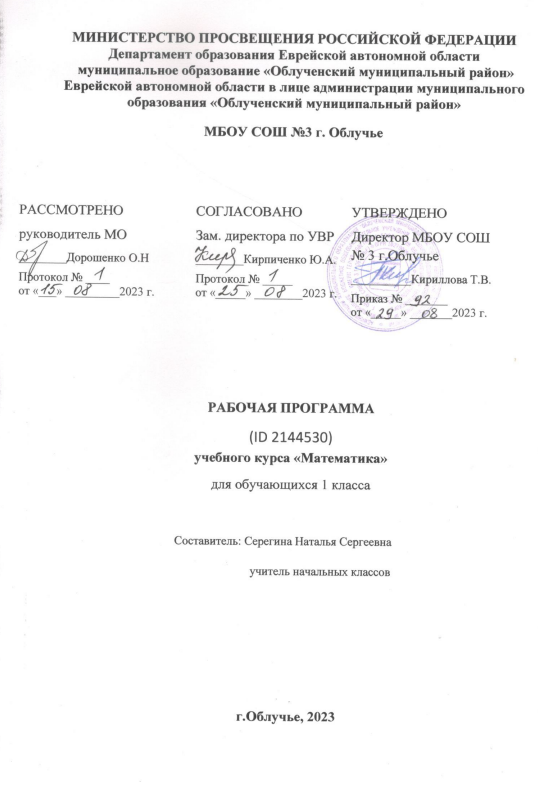 ПОЯСНИТЕЛЬНАЯ ЗАПИСКАПрограмма по математике на уровне начального общего образования составлена на основе требований к результатам освоения программы начального общего образования ФГОС НОО, а также ориентирована на целевые приоритеты духовно-нравственного развития, воспитания и социализации обучающихся, сформулированные в федеральной рабочей программе воспитания.На уровне начального общего образования изучение математики имеет особое значение в развитии обучающегося. Приобретённые им знания, опыт выполнения предметных и универсальных действий на математическом материале, первоначальное овладение математическим языком станут фундаментом обучения на уровне основного общего образования, а также будут востребованы в жизни. Программа по математике на уровне начального общего образования направлена на достижение следующих образовательных, развивающих целей, а также целей воспитания:освоение начальных математических знаний – понимание значения величин и способов их измерения, использование арифметических способов для разрешения сюжетных ситуаций, становление умения решать учебные и практические задачи средствами математики, работа с алгоритмами выполнения арифметических действий;формирование функциональной математической грамотности обучающегося, которая характеризуется наличием у него опыта решения учебно-познавательных и учебно-практических задач, построенных на понимании и применении математических отношений («часть – целое», «больше – меньше», «равно – неравно», «порядок»), смысла арифметических действий, зависимостей (работа, движение, продолжительность события);обеспечение математического развития обучающегося – способности к интеллектуальной деятельности, пространственного воображения, математической речи, формирование умения строить рассуждения, выбирать аргументацию, различать верные (истинные) и неверные (ложные) утверждения, вести поиск информации;становление учебно-познавательных мотивов, интереса к изучению и применению математики, важнейших качеств интеллектуальной деятельности: теоретического и пространственного мышления, воображения, математической речи, ориентировки в математических терминах и понятиях.В основе конструирования содержания и отбора планируемых результатов программы по математике лежат следующие ценности математики, коррелирующие со становлением личности обучающегося:понимание математических отношений выступает средством познания закономерностей существования окружающего мира, фактов, процессов и явлений, происходящих в природе и в обществе (например, хронология событий, протяжённость по времени, образование целого из частей, изменение формы, размера); математические представления о числах, величинах, геометрических фигурах являются условием целостного восприятия творений природы и человека (памятники архитектуры, сокровища искусства и культуры, объекты природы);владение математическим языком, элементами алгоритмического мышления позволяет обучающемуся совершенствовать коммуникативную деятельность (аргументировать свою точку зрения, строить логические цепочки рассуждений, опровергать или подтверждать истинность предположения).На уровне начального общего образования математические знания и умения применяются обучающимся при изучении других учебных предметов (количественные и пространственные характеристики, оценки, расчёты и прикидка, использование графических форм представления информации). Приобретённые обучающимся умения строить алгоритмы, выбирать рациональные способы устных и письменных арифметических вычислений, приёмы проверки правильности выполнения действий, а также различение, называние, изображение геометрических фигур, нахождение геометрических величин (длина, периметр, площадь) становятся показателями сформированной функциональной грамотности обучающегося и предпосылкой успешного дальнейшего обучения на уровне основного общего образования.Планируемые результаты освоения программы по математике, представленные по годам обучения, отражают, в первую очередь, предметные достижения обучающегося. Также они включают отдельные результаты в области становления личностных качеств и метапредметных действий и умений, которые могут быть достигнуты на этом этапе обучения.‌На изучение математики отводится: в 1 классе – 165 часов (4 часа в неделю+ 1 час из части, формируемой участниками образовательного процесса).СОДЕРЖАНИЕ ОБУЧЕНИЯОсновное содержание обучения в программе по математике представлено разделами: «Числа и величины», «Арифметические действия», «Текстовые задачи», «Пространственные отношения и геометрические фигуры», «Математическая информация».
1 КЛАССЧисла и величиныЧисла от 1 до 9: различение, чтение, запись. Единица счёта. Десяток. Счёт предметов, запись результата цифрами. Число и цифра 0 при измерении, вычислении.Числа в пределах 20: чтение, запись, сравнение. Однозначные и двузначные числа. Увеличение (уменьшение) числа на несколько  единиц.Длина и её измерение. Единицы длины и установление соотношения между ними: сантиметр, дециметр.Арифметические действияСложение и вычитание чисел в пределах 20. Названия компонентов действий, результатов действий сложения, вычитания. Вычитание как действие, обратное сложению.Текстовые задачиТекстовая задача: структурные элементы, составление текстовой задачи по образцу. Зависимость между данными и искомой величиной в текстовой задаче. Решение задач в одно действие.  Пространственные отношения и геометрические фигурыРасположение предметов и объектов на плоскости, в пространстве, установление пространственных отношений: «слева – справа», «сверху – снизу», «между».Геометрические фигуры: распознавание круга, треугольника, прямоугольника, отрезка. Построение отрезка, квадрата, треугольника с помощью линейки на листе в клетку. Измерение длины отрезка в сантиметрах.Математическая информацияСбор данных об объекте по образцу. Характеристики объекта, группы объектов (количество, форма, размер). Группировка объектов по заданному признаку.Закономерность в ряду заданных объектов: её обнаружение, продолжение ряда.    Верные (истинные) и неверные (ложные) предложения, составленные относительно заданного набора математических объектов.Чтение таблицы, содержащей не более 4 данных. Извлечение данного из строки или столбца, внесение одного-двух данных в таблицу. Чтение рисунка, схемы с одним-двумя числовыми данными (значениями данных величин).Двух-трёх шаговые инструкции, связанные с вычислением, измерением длины, изображением геометрической фигуры.Изучение математики в 1 классе способствует освоению на пропедевтическом уровне ряда универсальных учебных действий: познавательных универсальных учебных действий, коммуникативных универсальных учебных действий, регулятивных универсальных учебных действий, совместной деятельности.У обучающегося будут сформированы следующие базовые логические и исследовательские действия как часть познавательных универсальных учебных действий:наблюдать математические объекты (числа, величины) в окружающем мире;обнаруживать общее и различное в записи арифметических действий;наблюдать действие измерительных приборов;сравнивать два объекта, два числа;распределять объекты на группы по заданному основанию;копировать изученные фигуры, рисовать от руки по собственному замыслу;приводить примеры чисел, геометрических фигур;соблюдать последовательность при количественном и порядковом счёте.У обучающегося будут сформированы следующие информационные действия как часть познавательных универсальных учебных действий:понимать, что математические явления могут быть представлены с помощью различных средств: текст, числовая запись, таблица, рисунок, схема;читать таблицу, извлекать информацию, представленную в табличной форме.У обучающегося будут сформированы следующие действия общения как часть коммуникативных универсальных учебных действий:характеризовать (описывать) число, геометрическую фигуру, последовательность из нескольких чисел, записанных по порядку;комментировать ход сравнения двух объектов;описывать своими словами сюжетную ситуацию и математическое отношение величин (чисел), описывать положение предмета в пространстве;различать и использовать математические знаки;строить предложения относительно заданного набора объектов.У обучающегося будут сформированы следующие действия самоорганизации и самоконтроля как часть регулятивных универсальных учебных действий:принимать учебную задачу, удерживать её в процессе деятельности;действовать в соответствии с предложенным образцом, инструкцией;проявлять интерес к проверке результатов решения учебной задачи, с помощью учителя устанавливать причину возникшей ошибки и трудности;проверять правильность вычисления с помощью другого приёма выполнения действия.Совместная деятельность способствует формированию умений:участвовать в парной работе с математическим материалом, выполнять правила совместной деятельности: договариваться, считаться с мнением партнёра, спокойно и мирно разрешать конфликты.ПЛАНИРУЕМЫЕ РЕЗУЛЬТАТЫ ОСВОЕНИЯ ПРОГРАММЫ ПО МАТЕМАТИКЕ НА УРОВНЕ НАЧАЛЬНОГО  ОБЩЕГО ОБРАЗОВАНИЯЛИЧНОСТНЫЕ РЕЗУЛЬТАТЫЛичностные результаты освоения программы по математике на уровне начального общего образования достигаются в единстве учебной и воспитательной деятельности в соответствии с традиционными российскими социокультурными и духовно-нравственными  ценностями, принятыми в обществе правилами и нормами поведения и способствуют процессам самопознания, самовоспитания и саморазвития,   формирования внутренней позиции личности.В результате изучения математики на уровне начального общего образования у обучающегося будут сформированы следующие личностные результаты:осознавать необходимость изучения математики для адаптации к жизненным ситуациям, для развития общей культуры человека,  способности мыслить, рассуждать, выдвигать предположения и доказывать или опровергать их;применять правила совместной деятельности со сверстниками, проявлять способность договариваться, лидировать, следовать указаниям, осознавать личную ответственность и объективно оценивать свой вклад в общий результат;осваивать навыки организации безопасного поведения в информационной среде;применять математику для решения практических задач в повседневной жизни, в том числе при оказании помощи одноклассникам, детям младшего возраста, взрослым и пожилым людям;работать в ситуациях, расширяющих опыт применения математических отношений в реальной жизни, повышающих интерес к интеллектуальному труду и уверенность в своих силах при решении поставленных задач, умение преодолевать трудности;оценивать практические и учебные ситуации с точки зрения возможности применения математики для рационального и эффективного решения учебных и жизненных проблем;характеризовать свои успехи в изучении математики, стремиться углублять свои математические знания и умения, намечать пути устранения трудностей;пользоваться разнообразными информационными средствами для решения предложенных и самостоятельно выбранных учебных проблем, задач. 
МЕТАПРЕДМЕТНЫЕ РЕЗУЛЬТАТЫПознавательные универсальные учебные действияБазовые логические действия:устанавливать связи и зависимости между математическими объектами («часть – целое», «причина – следствие», «протяжённость»);применять базовые логические универсальные действия: сравнение, анализ, классификация (группировка), обобщение;приобретать практические графические и измерительные навыки для успешного решения учебных и житейских задач;представлять текстовую задачу, её решение в виде модели, схемы, арифметической записи, текста в соответствии с предложенной учебной проблемой.Базовые исследовательские действия:проявлять способность ориентироваться в учебном материале разных разделов курса математики;понимать и адекватно использовать математическую терминологию: различать, характеризовать, использовать для решения учебных и практических задач;применять изученные методы познания (измерение, моделирование, перебор вариантов).Работа с информацией:находить и использовать для решения учебных задач текстовую, графическую информацию в разных источниках информационной  среды;читать, интерпретировать графически представленную информацию (схему, таблицу, диаграмму, другую модель);представлять информацию в заданной форме (дополнять таблицу, текст), формулировать утверждение по образцу, в соответствии с требованиями учебной задачи;принимать правила, безопасно использовать предлагаемые электронные средства и источники информации.
Коммуникативные универсальные учебные действияОбщение:конструировать утверждения, проверять их истинность;использовать текст задания для объяснения способа и хода решения математической задачи;комментировать процесс вычисления, построения, решения;объяснять полученный ответ с использованием изученной терминологии;в процессе диалогов по обсуждению изученного материала – задавать вопросы, высказывать суждения, оценивать выступления участников, приводить доказательства своей правоты, проявлять этику общения;создавать в соответствии с учебной задачей тексты разного вида – описание (например, геометрической фигуры), рассуждение (к примеру, при решении задачи), инструкция (например, измерение длины отрезка);ориентироваться в алгоритмах: воспроизводить, дополнять, исправлять деформированные;самостоятельно составлять тексты заданий, аналогичные типовым изученным.
Регулятивные универсальные учебные действияСамоорганизация:планировать действия по решению учебной задачи для получения результата;планировать этапы предстоящей работы, определять последовательность учебных действий;выполнять правила безопасного использования электронных средств, предлагаемых в процессе обучения.Самоконтроль (рефлексия):осуществлять контроль процесса и результата своей деятельности;выбирать и при необходимости корректировать способы действий;находить ошибки в своей работе, устанавливать их причины, вести поиск путей преодоления ошибок;предвидеть возможность возникновения трудностей и ошибок, предусматривать способы их предупреждения (формулирование вопросов, обращение к учебнику, дополнительным средствам обучения, в том числе электронным);оценивать рациональность своих действий, давать им качественную характеристику.Совместная деятельность:участвовать в совместной деятельности: распределять работу между членами группы (например, в случае решения задач, требующих перебора большого количества вариантов, приведения примеров и контрпримеров), согласовывать мнения в ходе поиска доказательств, выбора рационального способа, анализа информации;осуществлять совместный контроль и оценку выполняемых действий, предвидеть возможность возникновения ошибок и трудностей, предусматривать пути их предупреждения. 
ПРЕДМЕТНЫЕ РЕЗУЛЬТАТЫК концу обучения в 1 классе у обучающегося будут сформированы следующие умения:читать, записывать, сравнивать, упорядочивать числа от 0 до 20;пересчитывать различные объекты, устанавливать порядковый номер объекта;находить числа, большее или меньшее данного числа на заданное число;выполнять арифметические действия сложения и вычитания в пределах 20 (устно и письменно) без перехода через десяток;называть и различать компоненты действий сложения (слагаемые, сумма) и вычитания (уменьшаемое, вычитаемое, разность);решать текстовые задачи в одно действие на сложение и вычитание: выделять условие и требование (вопрос);сравнивать объекты по длине, устанавливая между ними соотношение «длиннее – короче», «выше – ниже», «шире – уже»;измерять длину отрезка (в см), чертить отрезок заданной длины;различать число и цифру;распознавать геометрические фигуры: круг, треугольник, прямоугольник (квадрат), отрезок;устанавливать между объектами соотношения: «слева – справа», «спереди – сзади», «между»;распознавать верные (истинные) и неверные (ложные) утверждения относительно заданного набора объектов/предметов;группировать объекты по заданному признаку, находить и называть закономерности в ряду объектов повседневной жизни;различать строки и столбцы таблицы, вносить данное в таблицу, извлекать данное или данные из таблицы;сравнивать два объекта (числа, геометрические фигуры);распределять объекты на две группы по заданному основанию.ТЕМАТИЧЕСКОЕ ПЛАНИРОВАНИЕ1 КЛАССВАРИАНТ 1. ПОУРОЧНОЕ ПЛАНИРОВАНИЕ ДЛЯ ПЕДАГОГОВ, ИСПОЛЬЗУЮЩИХ УЧЕБНИК «МАТЕМАТИКА. 1-4 КЛАСС В 2 ЧАСТЯХ. М.И. МОРО И ДР.»1 КЛАССУЧЕБНО-МЕТОДИЧЕСКОЕ ОБЕСПЕЧЕНИЕ ОБРАЗОВАТЕЛЬНОГО ПРОЦЕССАОБЯЗАТЕЛЬНЫЕ УЧЕБНЫЕ МАТЕРИАЛЫ ДЛЯ УЧЕНИКА• Математика (в 2 частях), 1 класс/ Моро М.И., Бантова М.А., Бельтюкова Г.В. и другие, Акционерное общество «Издательство «Просвещение»МЕТОДИЧЕСКИЕ МАТЕРИАЛЫ ДЛЯ УЧИТЕЛЯВолкова С. И., Степанова С. В., Бантова М. А. и др. Математика. Методические рекомендации. 1 класс. Акционерное общество «Издательство «Просвещение»ЦИФРОВЫЕ ОБРАЗОВАТЕЛЬНЫЕ РЕСУРСЫ И РЕСУРСЫ СЕТИ ИНТЕРНЕТhttp://www.uchportal.ru Все для учителя начальных классов на «Учительском портале»: уроки, презентации, контроль, тесты, планирование, программыhttp://school-collection.edu.ru Единая коллекция цифровых образовательных ресурсов. http://nachalka.info Начальная школа. Очень красочные ЦОР по различным предметам начальной школы.http://www.openclass.ru Открытый класс. Все ресурсы размещены по предметным областям.http://interneturok.ru Видеоуроки по основным предметам школьной программы.http://pedsovet.su - база разработок для учителей начальных классовhttp://musabiqe.edu.az - сайт для учителей начальных классовhttp://www.4stupeni.ru - клуб учителей начальной школыhttp://trudovik.ucoz.ua - материалы для уроков учителю начальных классовhttps://uchi.ru/ «Учи.ру» - интерактивные курсы по основным предметам и подготовке к проверочным работам, а также тематические вебинары по дистанционному обучению.https://resh.edu.ru/Российская электронная школа. Большой набор ресурсов для обучения (конспекты, видео-лекции, упражнения и тренировочные занятия, методические материалы для учителя.https://education.yandex.ru/home/ «Яндекс. Учебник» - более 45 тыс. заданий разного уровня сложности для школьников 1–5-х классов.№ п/пНаименование разделов и тем программыКоличество часов№ п/пНаименование разделов и тем программыВсегоРаздел 1. Числа и величиныРаздел 1. Числа и величиныРаздел 1. Числа и величины1.1Числа от 1 до 9181.2Числа от 0 до 1041.3Числа от 11 до 2041.4Длина. Измерение длины7Итого по разделуИтого по разделу33Раздел 2. Арифметические действияРаздел 2. Арифметические действияРаздел 2. Арифметические действия2.1Сложение и вычитание в пределах 10132.2Сложение и вычитание в пределах 2037Итого по разделуИтого по разделу50Раздел 3. Текстовые задачиРаздел 3. Текстовые задачиРаздел 3. Текстовые задачи3.1Текстовые задачи21Итого по разделуИтого по разделу21Раздел 4. Пространственные отношения и геометрические фигурыРаздел 4. Пространственные отношения и геометрические фигурыРаздел 4. Пространственные отношения и геометрические фигуры4.1Пространственные отношения34.2Геометрические фигуры20Итого по разделуИтого по разделу23Раздел 5. Математическая информацияРаздел 5. Математическая информацияРаздел 5. Математическая информация5.1Характеристика объекта, группы объектов85.2Таблицы7Итого по разделуИтого по разделу15Повторение пройденного материалаПовторение пройденного материала16Резервные часыРезервные часы7ОБЩЕЕ КОЛИЧЕСТВО ЧАСОВ ПО ПРОГРАММЕОБЩЕЕ КОЛИЧЕСТВО ЧАСОВ ПО ПРОГРАММЕ165
№ п/пТема урокаКоличество часов№ п/пТема урокаВсегоКоличественный счёт. Один, два, три…1Порядковый счёт. Первый, второй, третий…1Расположение предметов и объектов на плоскости, в пространстве: слева/справа, сверху/снизу; установление пространственных отношений. Вверху. Внизу. Слева. Справа1Установление временных отношений. Раньше. Позже. Сначала. Потом1Сравнение по количеству: столько же, сколько. Столько же. Больше. Меньше1Сравнение по количеству: больше, меньше. Столько же. Больше. Меньше1Сравнение по количеству: больше, меньше. Столько же. Больше. Меньше1Характеристики объекта, группы объектов (количество, форма, размер, запись)1Стартовая диагностическая работа 1Различение, чтение чисел. Число и цифра 11Число и количество. Число и цифра 21Сравнение чисел, упорядочение чисел. Число и цифра 31Увеличение числа на одну или несколько единиц. Знаки действий1Уменьшение числа на одну или несколько единиц. Знаки действий1Многоугольники: различение, сравнение, изображение от руки на листе в клетку. Число и цифра 41Длина. Сравнение по длине: длиннее, короче, одинаковые по длине1Запись чисел в заданном порядке. Число и цифра 51Состав числа 5. Проверочная работа по теме «Числа1-5»1Конструирование целого из частей (чисел, геометрических фигур)1Чтение таблицы (содержащей не более четырёх данных)1Распознавание геометрических фигур: точка, отрезок и др. Точка. Кривая линия. Прямая линия. Отрезок. Луч1Распознавание геометрических фигур. Ломанная линия1Изображение геометрических фигур с помощью линейки на листе в клетку1Сбор данных об объекте по образцу; выбор объекта по описанию1Запись результата сравнения: больше, меньше, столько же (равно). Знаки сравнения1Сравнение без измерения: выше — ниже, шире — уже, длиннее — короче1Сравнение геометрических фигур: общее, различное. Многоугольник. Круг1Расположение, описание расположения геометрических фигур на плоскости. Число и цифра 61Увеличение, уменьшение числа на одну или несколько единиц. Числа 6 и 7. Цифра 71Увеличение, уменьшение числа на одну или несколько единиц.1Число как результат счета. Состав числа. Числа 8 и 9. Цифра 81Число как результат измерения. Числа 8 и 9. Цифра 91Число и цифра 01Число 101Закономерность в ряду заданных объектов: её обнаружение, продолжение ряда1Обобщение. Состав чисел в пределах 10. Проверочная  работа на тему: "Состав чисел в пределах 10.1Математика вокруг нас. Числа в пословицах, загадках, пословицах.1Единицы длины: сантиметр. Сантиметр1Измерение длины отрезка. Сантиметр1Увеличение, уменьшение числа на несколько единиц. Сравнение длин отрезков.1Чтение рисунка, схемы с 1—2 числовыми данными (значениями данных величин)1Измерение длины с помощью линейки. Сантиметр1Верные (истинные) и неверные (ложные) предложения, составленные относительно заданного набора математических объектов1Действие сложения. Компоненты действия, запись равенства. Вычисления вида □ + 1, □ - 11Сложение в пределах 10. Применение в практических ситуациях. Вычисления вида □ + 1, □ - 11Запись результата увеличения на несколько единиц. □ + 1 + 1, □ - 1 - 11Дополнение до 10. Запись действия1Верные (истинные) и неверные (ложные) утверждения1Повторение. Что узнали? Чему научились?1Текстовая задача: структурные элементы. Дополнение текста до задачи. Задача1Текстовая задача: структурные элементы, составление текстовой задачи по образцу. Задача1Текстовая сюжетная задача в одно действие: запись решения, ответа задачи. 1Модели задач: краткая запись, рисунок, схема1Текстовая сюжетная задача в одно действие: запись решения, ответа задачи. Задачи на увеличение числа на несколько единиц1Составление задачи по краткой записи, рисунку, схеме1Составление задачи по краткой записи, рисунку, схеме1Изображение геометрических фигур с помощью линейки на листе в клетку. Изображение ломаной1Таблица сложения чисел (в пределах 10)1Текстовая сюжетная задача в одно действие: запись решения, ответа задачи. Задачи на нахождение суммы1Текстовая сюжетная задача в одно действие. Выбор и объяснение верного решения задачи1Задачи на нахождение суммы. 1Повторение. Что узнали? Чему научились? Проверочная работа на тему: "Решение задач"1Сравнение длин отрезков1Сравнение по длине, проверка результата сравнения измерением1Группировка объектов по заданному признаку1Свойства группы объектов, группировка по самостоятельно установленному свойству1Расположение предметов и объектов на плоскости, в пространстве: слева/справа, сверху/снизу, между; установление пространственных отношений. Внутри. Вне. Между. Перед? За? Между?1Геометрические фигуры: распознавание круга, треугольника, четырехугольника. Распознавание треугольников на чертеже1Геометрические фигуры: распознавание круга, треугольника, четырёхугольника. Распределение фигур на группы. Отрезок Ломаная. Треугольник1Построение отрезка заданной длины1Многоугольники: различение, сравнение, изображение от руки на листе в клетку. 1Прямоугольник. Квадрат1Построения отрезка. Геометрические фигуры. Проверочная работа на тему: "Геометрические фигуры». 1Сравнение двух объектов (чисел, величин, геометрических фигур, задач)1Действие вычитания. Компоненты действия, запись равенства1Вычитание в пределах 10. Применение в практических ситуациях. Вычитание вида 6 - □, 7 - □1Сложение и вычитание в пределах 101Запись результата вычитания нескольких единиц. Вычитание вида 8 - □, 9 - □1Выбор и запись арифметического действия в практической ситуации1Устное сложение и вычитание в пределах 10. Что узнали. Чему научились1Текстовая сюжетная задача в одно действие: запись решения, ответа задачи. Задачи на уменьшение числа на несколько единиц1Текстовая сюжетная задача в одно действие: запись решения, ответа задачи. Задачи на разностное сравнение1Зависимость между данными и искомой величиной в текстовой задаче. Литр1Перестановка слагаемых при сложении чисел1Переместительное свойство сложения и его применение для вычислений1Извлечение данного из строки, столбца таблицы1Выполнение 1—3-шаговых инструкций, связанных с вычислениями1Выполнение 1—3-шаговых инструкций, связанных с вычислениями Проверочная работа на тему: "Переместительное свойство"1Текстовая сюжетная задача в одно действие: запись решения, ответа задачи. Задачи на увеличение и уменьшение числа на несколько единиц1Геометрические фигуры: квадрат. Прямоугольник. Квадрат1Геометрические фигуры: прямоугольник. Прямоугольник. Квадрат1Математика вокруг нас. Форма. Размер. Цвет. Проект1Выбор и запись арифметического действия для получения ответа на вопрос1Комментирование хода увеличения, уменьшения числа до заданного; запись действия1Компоненты действия сложения. Нахождение неизвестного компонента1Решение задач на увеличение, уменьшение длины1Увеличение, уменьшение длины отрезка. Построение, запись действия1Построение квадрата1Текстовая сюжетная задача в одно действие: запись решения, ответа задачи. Задачи на нахождение неизвестного уменьшаемого1Текстовая сюжетная задача в одно действие: запись решения, ответа задачи. Задачи на нахождение неизвестного вычитаемого1Вычитание как действие, обратное сложению1Сравнение без измерения: старше — моложе, тяжелее — легче. Килограмм1Выполнение 1—3-шаговых инструкций, связанных с измерением длины1Внесение одного-двух данных в таблицу1Компоненты действия вычитания. Нахождение неизвестного компонента1Числа от 1 до 10. Сложение и вычитание. Повторение. Что узнали. Чему научились1Задачи на нахождение суммы и остатка. Повторение, что узнали. Чему научились1Задачи на увеличение (уменьшение) числа на несколько единиц. Повторение. Что узнали. Чему научились1Числа от 11 до 20. Десятичный принцип записи чисел. Нумерация1Порядок следования чисел от 11 до 20. Сравнение и упорядочение чисел1Однозначные и двузначные числа1Единицы длины: сантиметр, дециметр; установление соотношения между ними. Дециметр1Измерение длины отрезка в разных единицах (сантиметры, дециметры)1Сложение в пределах 20 без перехода через десяток. Вычисления вида 10 + 7. 17 - 7. 17 - 101Вычитание в пределах 20 без перехода через десяток. Вычисления вида 10 + 7. 17 - 7. 17 - 101Дополнение условия задачи. Сравнение величин.1Составление плана решения задачи в два действия. Запись решения.1Решение задач в два действия.1Десяток. Счёт десятками1Сложение и вычитание в пределах 20 без перехода через десяток. Что узнали. Чему научились1Составление и чтение числового выражения, содержащего 1-2 действия1Обобщение. Числа от 1 до 20: различение, чтение, запись. Что узнали. Чему научились1Сложение и вычитание с числом 01Задачи на разностное сравнение. Повторение1Переход через десяток при сложении. Представление на модели и запись действия. Табличное сложение1Переход через десяток при вычитании. Представление на модели и запись действия1Сложение в пределах 15. Сложение вида □ + 2, □ + 3. 1Сложение в пределах 15. Сложение вида □ + 4. Сложение вида □ + 5.1Сложение в пределах 15. Сложение вида □ + 61Вычитание в пределах 15. Табличное вычитание. 1Вычитание вида 11 - □.1Вычитание вида 12 - □.1Вычитание вида 13- □.1Вычитание вида 14 - □. 1Вычитание вида 15 - □1Сложение и вычитание в пределах 15. Что узнали. Чему научились1Промежуточная аттестация в форме контрольной работы1Сложение и вычитание чисел в пределах 20. Сложение однозначных чисел с переходом через десяток. Что узнали. Чему научились1Таблица сложения. Применение таблицы для сложения и вычитания чисел в пределах 201Сложение в пределах 20. Что узнали. Чему научились1Вычитание в пределах 20. Что узнали. Чему научились1Сложение и вычитание в пределах 20 с комментированием хода выполнения действия1Счёт по 2, по 3, по 5. Сложение одинаковых слагаемых1Обобщение. Состав чисел в пределах 20. Что узнали. Чему научились в 1 классе1Обобщение. Сложение и вычитание в пределах 20 без перехода через десяток. Что узнали. Чему научились в 1 классе1Обобщение. Комментирование сложения и вычитания с переходом через десяток. Что узнали. Чему научились в 1 классе1Обобщение. Комментирование сложения и вычитания с переходом через десяток. Что узнали. Чему научились в 1 классе 1Обобщение по теме «Числа от 1 до 20. Сложение и вычитание». Что узнали. Чему научились в 1 классе1Числа от 11 до 20. Повторение. Что узнали. Чему научились в 1 классе1Комплексная работа. Основная часть1Комплексная работа. Дополнительная часть1Единица длины: сантиметр, дециметр. Повторение. Что узнали. Чему научились в 1 классе1Числа от 1 до 20. Сложение с переходом через десяток. Повторение. Что узнали. Чему научились в 1 классе1Числа от 1 до 20. Сложение с переходом через десяток. Повторение. Что узнали. Чему научились в 1 классе1Нахождение неизвестного компонента: действия сложения, вычитания. Повторение. Что узнали. Чему научились в 1 классе1Измерение длины отрезка. Повторение. Что узнали. Чему научились в 1 классе1Сравнение, группировка, закономерности, высказывания. Повторение. Что узнали. Чему научились в 1 классе1Игра «Крестики-нолики»1159-165Резервные часы7ОБЩЕЕ КОЛИЧЕСТВО ЧАСОВ ПО ПРОГРАММЕОБЩЕЕ КОЛИЧЕСТВО ЧАСОВ ПО ПРОГРАММЕ165165